Course Expectations 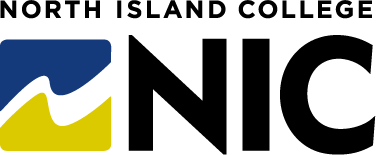 Tailor this document to meet your needs!Where to Find HelpIf you are new to digital learning it can be a little daunting at first.  After you log in to Blackboard you will be on the My Institution page.  Your courses will be listed down the right side of the page.  Every student is enrolled in a course called Learn Student Training.  This course will give you an overview and a little practice with the main tools in Blackboard Learn.  Below your list of courses there is an On Demand Help section with links to videos and tip sheets that can help you when you need a reminder of how to do something.  You can find a lot more technical support help including actual people through the Library and Learning Commons.  This link will take you to the technical support page.  The Learn Anywhere website can help you be a successful student in the digital environment as well as providing links to other supports including those mentioned here.  Learn Anywhere also provides details of the computer and internet connection you will need to succeed in this course and more depth on most of the topics touched on in this Protocols document.  If you need financial help to acquire the necessary technology click here (I can’t find the link!).If you need help with course activities or content, contact me either through course email or my college address:  my.name@nic.bc.ca.  You can find other ways to contact me elsewhere in the Start Here folder.Overall ExpectationsThe following ground rules will help your work in this course to go smoothly. Please carefully review these expectations and follow them.Academic integrity will be appraised according to Policy 3-06: Community Code of Academic, Personal and Professional Conduct (Code of Conduct).  For more information select this link to the policy.  Don’t turn in late assignments. Late submissions will result in a lower grade/ will not be accepted.Keep up with the reading. You have quite a few chapters, modules, discussion postings, and e-mail messages to read for the class. Students who keep up with the reading tend to do much better in this kind of class than those who do not.Don’t miss a quiz. Missed quizzes may not be taken at a later date.Work with others. You are required to make every effort to work effectively and promptly with others in your groups. Fair criticism of your failure to work effectively with others will significantly affect your collaboration and participation grade. However, you are personally responsible for your own work. If in doubt regarding collaboration on a graded assignment, immediately ask for clarification from the instructor.E-mailE-mail will be an integral part of this course. Make sure you:Check your e-mail at least once per day (more often is better).Be patient. Don’t expect an immediate response when you send a message. Generally, two working days is considered reasonable amount of time to receive a reply. I will/won’t be checking course email on weekends and holidays.Include "Subject" headings: use something that is descriptive and refer to a particular assignment or topic.Be courteous and considerate. Being honest and expressing yourself freely is very important but being considerate of others online is just as important as in the classroom.Make every effort to be clear. Online communication lacks the nonverbal cues that fill in much of the meaning in face-to-face communication.Do not use all caps. This makes the message very hard to read and is considered "shouting." Check spelling, grammar, and punctuation (you may want to compose in a word processor, then cut and paste the message into the discussion or e-mail).Break up large blocks of text into paragraphs and use a space between paragraphs.Sign your e-mail messages.Always assume that your e-mail is a public document; others may be able to read or access your mail. Never send or keep anything that you would not mind seeing on the evening news.Note: Review the Netiquette and Viruses section belowDiscussion TopicsMany of the "rules of the road" or protocols that apply to e-mail also apply to the use of discussions. Use the following conventions when composing a discussion posting:During a Discussion assignment, deadlines for posting to and replying will be specified with each assignment. It is a good practice to check the Discussions multiple times during the week.If you want to send a personal message to the instructor or to another student, use e-mail rather than the discussions (see above E-mail Protocols).Use the appropriate Discussion Topic; don’t post everything on the "Main" Discussion Topic.Be patient. Don’t expect an immediate response when you send a message.A helpful hint for use with both discussions and e-mail --- Compose your message in your word-processing application in order to check spelling, punctuation, and grammar --- then copy and paste your composition into e-mail or the discussion. This also saves online time.Everyone should feel free to participate in class and online discussions. Regular and meaningful discussion postings may constitute a substantial portion of your grade.Respect each other’s ideas, feelings and experiences.Be courteous and considerate. It is important to be honest and to express yourself freely but being considerate of others is just as important and expected online, as it is in the classroom.Explore disagreements and support assertions with data and evidence."Subject" headings: use something that is descriptive and refer to a particular assignment or discussion topic when applicable. Some assignments will specify the subject heading.Use the "Reply" button rather than the "Create Thread" button if you are replying to someone else’s posting.Do not use postings such as "I agree," "I don’t know either," "Who cares," or "ditto." They do not add to the discussion, take up space on the Discussions, and will not be counted for assignment credit.Avoid posting large blocks of text. If you must, break them into paragraphs and use a space between paragraphs.Use the Technical Support link on the log in page for assistance with technical issues. Use the Help Discussion topic for questions about course material or assignments. There will be specific discussion topics for particular discussions - pay close attention to the assignment, and post appropriately.Note: Review the Netiquette, Viruses and Technical Resources sections below.TechnologyNetiquette"Netiquette" has evolved to aid us in infusing our electronic communications with some of these missing behavioral pieces. "Emoticons" and other tools have become popular and I encourage their use when it will add to the clarity of your communication.:-)        happy, pleased:-(        sad, displeased:-O      surprised>:-|      angryAbbreviate when possible. Examples:LOL    laugh out loud, "I find this funny"ROFL  rolling on floor laughing, really funnyBTW    by the way*grin*   smilingIMHO   in my humble opinionFYI       for your infoFlame   antagonistic criticismNetiquette continues to evolve and I am sure that we will have constant additions to this growing language. The important thing to remember is that all of the "cute" symbols in the world cannot replace your careful choice of words and "tone" in your communication.There is more information about netiquette in the Start Here folder.VirusesA virus can spell disaster. Your use of a reputable anti-virus program is a requirement for participation in this course (good ones include McAfee or Norton).Also, back up your files: "My hard drive crashed." "My modem doesn’t work." "My printer is out of ink." These are today’s equivalents of "The dog ate my homework." While these events really do occur and they are inconvenient when they do, they are not valid excuses for failing to get your work in on time.